  Поддержка:	Пожалуйста, регулярно чистите этот продукт, будьте осто- рожны, чтобы не сломать.Не используйте бытовую химию для протирания. Пожалуйста, протирайте его мягкой влажной тканью.Для безопасности вашего ребёнка, пожалуйста, прове ряйте мотоцикл.Не изменяйте структуру или линейную систему продукта. Осмотр и ремонт должны выполняться профессионалами и техническим персоналом.  Предупреждение:	Этот продукт не является транспортным средством. Не езди- те на нем по дороге или без присмотра взрослых.Этот продукт запрещён для детей в возрасте до 3 лет.Перегрузка не допускаются. Предельная нагрузка-25 кгПожалуйста, проверьте безопасность перед его использова- нием.Этот продукт нельзя мыть водой. Пожалуйста, протрите его мягкой влажной тканью.Зарядка должна производиться взрослыми. Зарядное устройство-это не игрушка, не позволяйте детям играть с ним.Не ездите на нем в опасных местах, таких как: дороги, скло- ны, бассейн и лестницы.Спасибо вам за покупку нашей продукции. Пусть вы и ваша семья проживёт счастливую жизнь, а ваши дети вырастут счаст- ливыми!Пожалуйста, свяжитесь с нами, когда вышеуказанные меры по устранению неполадок для вас недоступны.Список деталей	Пожалуйста, убедитесь, что все компоненты на месте.Свяжитесь с нашей компанией , как только вы обнаружите неполноту комплекта.  Установка компонентов	Инструкция установки компонентов1. Установите компоненты переднего колеса, крыла и передней вилки1) Закрепить болт на передней оси; 2) покрытие на плоской прокладке; 3) пройти через одно отверстие передней вилки; 4) крышка на плоской прокладке; 5) Получите переднюю ось через отверстие на переднем колесе;6) крышка на плоской прокладке; 7) Пройдите через ещё одно отверстие передней вилки; 8) крышка на плоской прокладке; 9) Затяните гайку перед- ней оси.Детский мотоцикл Sundays BJ051Инструкция по эксплуатации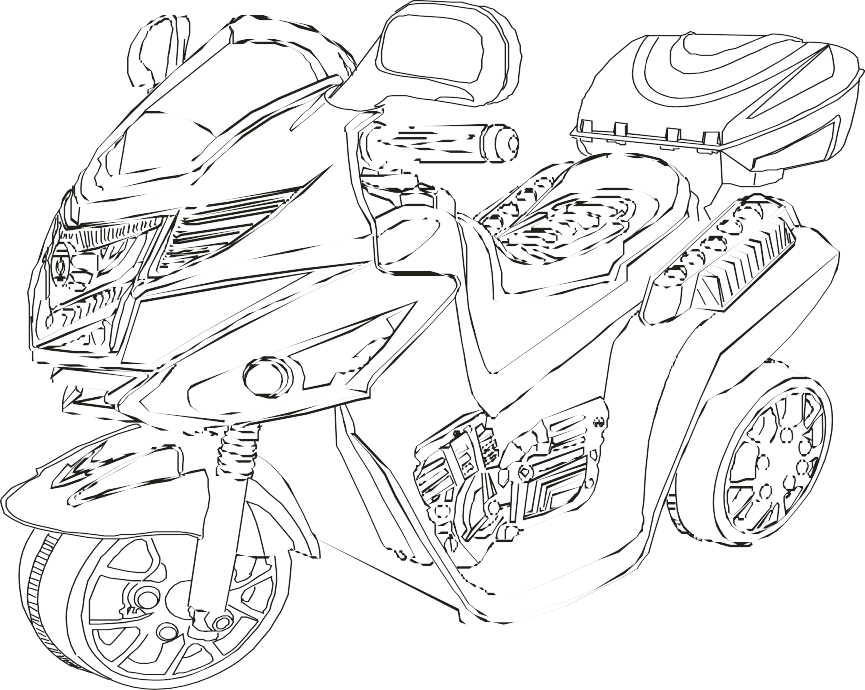  Функции	Перед первым использованием найдите красный клеммный плагин аккумулятора хранения в задней части корпуса скутера и подключите его с красным проводом. Подключите основной корпус. Тогда вы можете исполь- зовать мотоцикл. (Обратное соединение полярности аккумулятора не допус- кается)Зарядный слот находится в задней части кузова, при использовании, подключите зарядное устройство.Мы советуем вам заряжать аккумуляторную батарею более 8-9 часов. Не заряжать аккумулятор более 12 часов, можно повредить батарею.Зарядите аккумулятор 8-12 часов , если скутер перемещается медленнее, чем обычный.Заряжайте аккумулятор хотя бы раз в 3 месяца,даже если вы им не поль- зуетесь.В процедуре зарядки это нормально если зарядное и аккумулятор нагре- ваются.Рулевое колесо может воспроизводить музыку; включите выключатель пи- тания, нажмите музыку кнопка и музыка будет воспроизводиться.Когда продукт не используется, проверьте,чтобы всё было выключено.Этот продукт может использоватья только ребёнком.Не используйте этот продукт для других целей.  Руководство:	Спасибо вам за то, что выбрали нас! Наша компания всегда стремится к совершенству и старается предложить вашему ма- лышу счастливое и живое детство.Пожалуйста, внимательно прочтите руководство по эксплуата- ции, прежде чем использовать наш продукт. Здесь вы найдёте информацию о работе мотоцикла и процедуре сборки. Чтобы избежать повреждения мотоцикла и вашего ребёнка в ре- зультате неправильных действий, пожалуйста,сохраните инструкцию Основные функции:	Ножное управлениеВозможность проигрывания различных видов песен Подсветка  Технические данные	Зарядка должна производиться взрослыми, не позволяйте детям заряжать самостоятельно и держите зарядное устройство подальше от легковоспламе- няющихся веществ.Этот продукт должен использоваться только под наблюдением взрослых.Следует избегать ситуации, когда два или более мотоцикла дистанционно управляются в одном месте. Если это так, не используйте функцию ди- станционного управления.Сборка должна выполняться взрослыми. Пожалуйста, убедитесь в правиль- ности сборки перед использованием.Убедитесь, что ваш ребёнок использует его в безопасном окружении, т.е. на ровной дороге. Не используйте этот скутер в плохую погоду, при плохом осве- щении, в месте с препятствиями.Не ездите на нем в опасных местах, таких как: общественные улицы, доро- ги, склоны, бассейны и лестницы.Коробка передач изготовлена из пластика. Предельная нагрузка составляет 25 кг . Перегруз не допускается.Этот продукт доступен для детей в возрасте от 3 до 6 лет. Не позволяйте детям в возрасте до 3 лет использовать его.Чтобы защитить ноги вашего ребёнка от защемлений, пожалуйста, исполь- зуйте мотоцикл только в обуви.Часть компонентов может быть повреждена неправильным использовани- ем, пожалуйста, проследите за этим.Не используйте химические вещества для протирания или воду для промывания этого продукта. Пожалуйста, протрите его мягкой влажной тканью.Зарядное устройство-это не игрушка, не позволяйте детям играть с ним. Его следует убрать сразу же после зарядки.Чтобы защитить вашего ребёнка от повреждений, вызванных пластмассой или другим упаковочным материалом, пожалуйста, уберите их.Не выбрасывайте старую батарею.Этот продукт изготовлен из пластика. Пожалуйста, держите его подальше от огня.В процессе использования, двигатель может искрить при включении.Не используйте его на заправочных станциях или в других легковоспламеняю- щихся и взрывоопасных местах.Пожалуйста, проверьте, нет ли поломок в корпусе, проводах и штекере за- рядного устройства. Не используйте его при обнаружении поломки.Наружная упаковка этого продукта содержит важную информацию, пожалуй- ста, сохраните.3) вставьте болт с шестигранной головкой M8 в переднюю вилку; 4) продеть через отверстие в мотоцикле 5) пройти через отверстие в передней вилке;6) закрыть прокладками М8; 7) закрутить гайки М8 (см. Рисунок)Установите ящик для хранения.открутите винт держателя ящика для инструментов и установите ящик для инструментов.закрепите ящик для инструментов на держателе с помощью саморезов с головкой. (см. Рисунок)Установите сидение, закрепив одним саморезом с полукруглой головкой 4* 12. (см. Рисунок)Установите зеркало заднего вида, открутите винт основного корпуса, а за- тем установить зеркала. (см. Рисунок)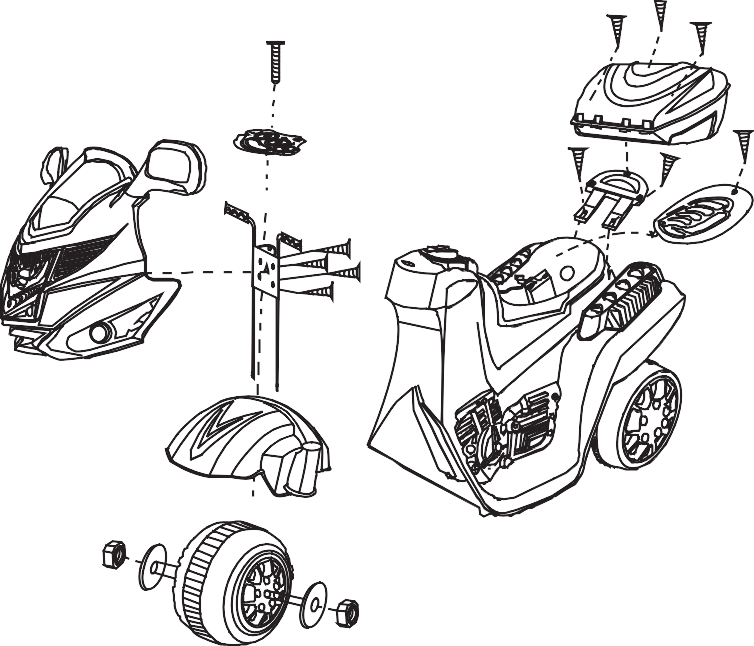 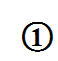 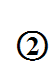 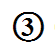 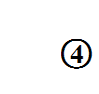 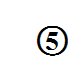 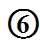 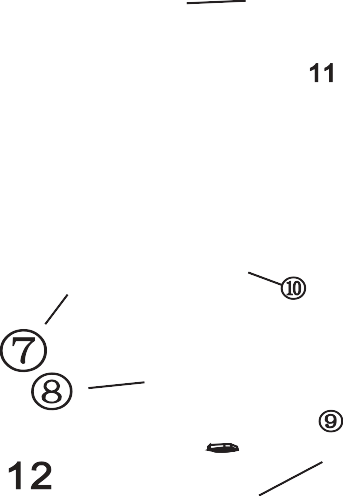 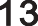 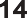   Устранение распространённых неисправностей:	2. Установите защитуотвинтите винт передней вилочной установки головки мотоцикла, соедините переднюю вилочную установку с защитой (прикрутите)Соедините переднюю вилку с защитой мотоцикла.  Безопасность использования:	Внимательно ознакомьтесь с правилами безопасного исполь- зования.		8¯   	 ¯9	¯6Платформа для инструментов17Зеркало1 пара8Сиденье19Колёса+2 колпака, крыло,перед- ние составляющие вилки110Ящик для хранения111Передняя ось112Маленький пакет ( Три 4*12 само- реза, два 4*12 шестигранных самореза,2 вилочных стопора)1 набор13Передняя вилкаВозраст3-6 летПриемле- мая темпе- ратура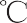 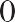 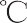 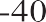 Нагрузкадо 25 кгРазмер82*36*52.5cmСкорость3 км/чМетод за-рядкиЗарядное устройствоХарактеристики зарядкиАС220-240V КГЦ: 50-60 ГцМощность6V4AHХарактеристики зарядкиDC6VМощность6V4AHВремя зарядкиоколо 12 часовВремяработыоколо 300 разДвигательRS380-DC6VМотор12 ВТУсловиеПроверкаУстранениеМотоцикл не едетХорошо ли подключена вилкаВключено ли питаниеПерегорел предохранительСлабая зарядкаСломана батареяСломан моторПоломка электроникиПереподключить вилкуПереключить питание в нужное положениеЗаменить предохранительЗарядить аккумулятор 5)Заменить батареюОбратитесь в тех. обслу- живаниеОбратитесь в тех. обслу- живаниеЕдет медленнее чем обычноЗаряжена ли батареяРазряжена батареяПерегрузкаШероховатость поверхностиЗарядить батарею 8-12 чЗаменить батареюУменьшить вес до 25 кгИспользовать только на ровной дорогеНе заряжается аккуму- ляторСломано ли зарядное устройствоСломана ли батареяКонтакты зарядкиПерегоревший предохранительПроверка напряжение за- рядкиЗаменить батареюПроверить хорошо ли под- ключена зарядка к питанию 4)Заменить предохранительНеобычный звукПроверка целостности шестерёнокМного грязи на колёсах1) Проверить , в случае по- ломки-заменить и прочистить от загрязнения